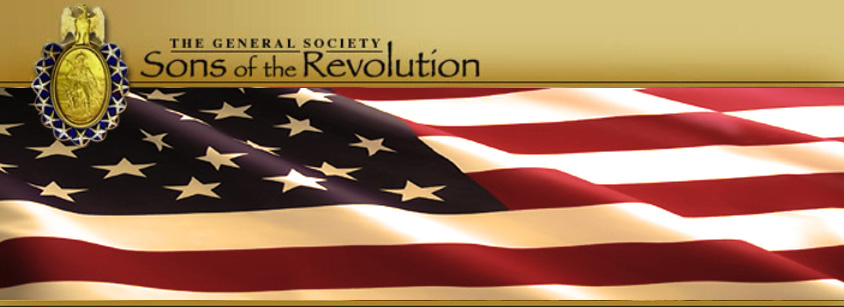 In The State of South CarolinaSCSR Annual Membership MeetingSaturday, November 11, 2017Museum of Revolutionary War110 Academy StreetSimpsonville, South CarolinaAgendaNoon: Check In at Museum1:00 Presentation by Joe Epley “Battle of Kings Mountain”1:45 Presentation of the 2017 Streamer of the Battle of Kings Mountain Anniversary – Regional VP Weidner to President Bennett2:00 Light Lunch- Provided by the Museum of Revolutionary War3:00 Business Meeting (By –Laws of the Sons of the Revolution in the State of South Carolina ref in the website, www.srsc.1776.org)Presentation of Colors- Mike Kelley, Color Guard Capt. or Eagle ScoutsPledge of Allegiance- Chuck SwoopePrayer-Tom WeidnerReading of the Minutes- November 5, 2016 Annual Membership Meeting ref in the website, www.srsc.1776.orgReport of Officers, Board and Committees                                                                                                                President- (Bennett) Sharing of comments, notes and emails from GSSR BOM Members on SCSR Hosting the 2017 BOM, Charleston, SCTreasurer- (FitzGerald) 2017 Treasurer Report, 2018 Budget and Audit RepRegistrar- (Swoope) New Members since Camden SC #300-307 Historian- (Weidner) Scrapbook SharingWebmaster- (Whatley) First Year Features and Solicit New FeaturesNewsletter Editor- (Bennett) 2017 Articles and Solicit New ArticlesRegional VPs- (Weidner Upstate) December 2 Battle of Cane Break, February 28 George Washington Birthday Ball @ Museum of Rev WarCommittees- (Swoope) Nomination and Election Slate AnnouncementUnfinished BusinessNew Business- Approval of Dues 2018, Induction of three regular members and one Honorary member, 2018 Chapter Petition Greenville/Simpsonville (need ten members to submit petition to General Society), Plans to coordinate wreath laying events with SAR sponsors (December 2, 2017 Battle of Great Cane Break and July 14, 2018 Battle of Hucks Defeat at Brattonsville, General Membership Meeting Site in 2018, Columbia, SC.Election of 2018 Officers and Members of the Board- (Swoope) VotePresentation to Samuel Whatley II in recognition of SRSC websitePresentation to Tom Weidner in gratitude for use of Museum of Rev WarAdjournDinner- (Weidner) Shortfields, 111 N. Main Street (www.shortfields.com)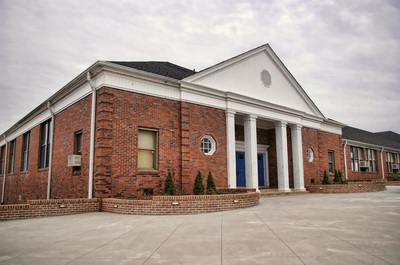 Museum of American Revolution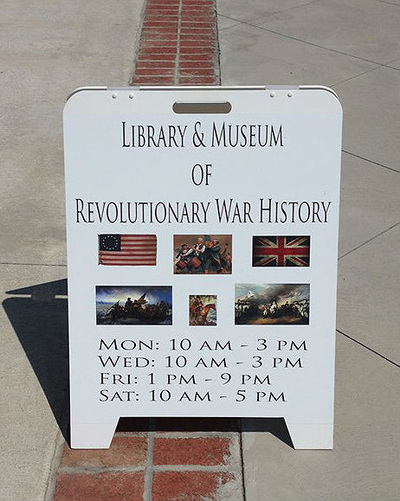 110 Academy Street, Simpsonville